КАРАР						                         РЕШЕНИЕот    27 июля 2015 г.                        			                                 № 460Об изменении границы муниципального образования«Высокогорский муниципальный район» и входящего в его состав муниципального образования «Высокогорское сельское поселение»по смежеству с муниципальным образованием города КазаниВ соответствии со статьей 12 Федерального закона от 06.10.2003 № 131-ФЗ «Об общих принципах организации местного самоуправления в Российской Федерации», статьей 13 Закона Республики Татарстан от 28.07.2004 № 45-ЗРТ «О местном самоуправлении в Республике Татарстан» Совет Высокогорского муниципального районаРЕШИЛ:1. Выйти с инициативой об изменении границы муниципального образования «Высокогорский муниципальный район» и входящего в его состав муниципальное образование «Высокогорское сельское поселение» по смежеству с муниципальным образованием города Казани, не влекущее отнесение входящих в их состав населенных пунктов к территориям других муниципальных образований, согласно приложению к настоящему решению. 2. Назначить проведение публичных слушаний по вопросу изменения границы муниципального образования «Высокогорский муниципальный район» и входящего в его состав муниципальное образование «Высокогорское сельское поселение» по смежеству с муниципальным образованием города Казани, не влекущее отнесение входящих в их состав населенных пунктов к территориям других муниципальных образований, на «14» августа 2015 года в 9.00 часов  по адресу: 422700, пос.ж/д.станц. Высокая Гора, ул. Кооперативная,5.3. Утвердить следующий состав Оргкомитета по проведению публичных слушаний:  1) Л.И. Галаутдинова -  заместитель Главы - заместитель председателя Совета района, председатель Оргкомитета; 2) А.А. Хасанов - председатель Палаты имущественных и земельных отношений района, заместитель председателя Оргкомитета; 3) Р.Ф. Шафигуллин – начальник отдела строительства, архитектуры и ЖКХ исполнительного комитета района 4) Р.С. Низамиев - председатель постоянной комиссии по вопросам законодательства, законности, правопорядка и депутатской этике; 5) Г.Т. Беспалов - глава Высокогорского сельского поселения; 7) В.Д. Архипов – заведующий сектором правового обеспечения организационного отдела аппарата Совета района, секретарь Оргкомитета.4. Определить, что предложения и замечания по обсуждаемому вопросу, а также заявки на участие в публичных слушаниях с правом выступления принимаются по адресу: 422700, пос.ж/д.станц. Высокая Гора, ул. Кооперативная, 5 в будние дни с 8.00 до 17.00 часов до 13 августа 2015 года. 5. Предложить органам местного самоуправления Высокогорского сельского поселения Высокогорского муниципального района, муниципальному образованию город Казань выявить мнение населения об изменении границ соответствующих муниципальных образований.6. Опубликовать настоящее решение путем размещения на официальном сайте Высокогорского муниципального района в информационно-телекоммуникационной сети Интернет по веб-адресу: http:// vysokaya-gora.tatarstan.ru.7. Контроль за исполнением настоящего решения возложить на комиссию по вопросам землепользования, экологической безопасности и благоустройства Совета района.Председатель Совета района, Глава муниципального района                                            Р.Г. Калимуллин                                                                                                               ТАТАРСТАН РЕСПУБЛИКАСЫ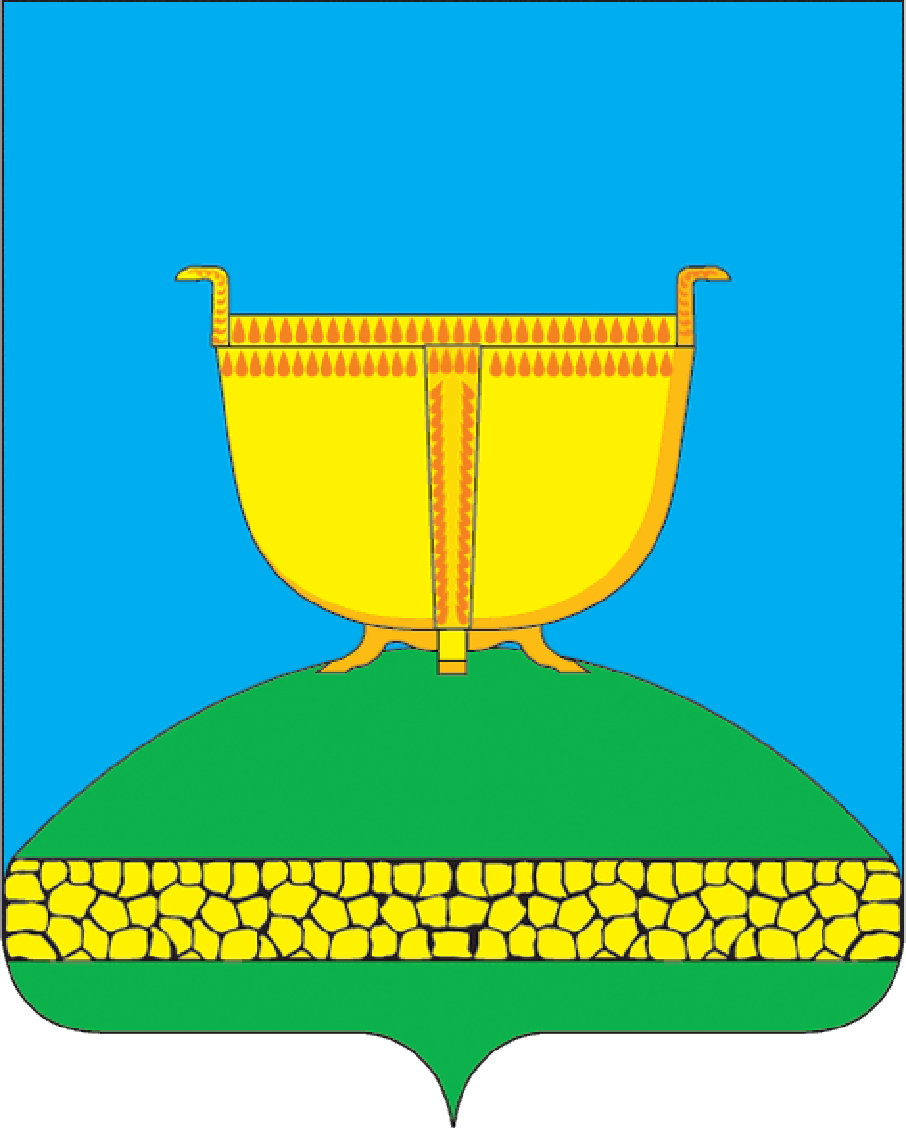 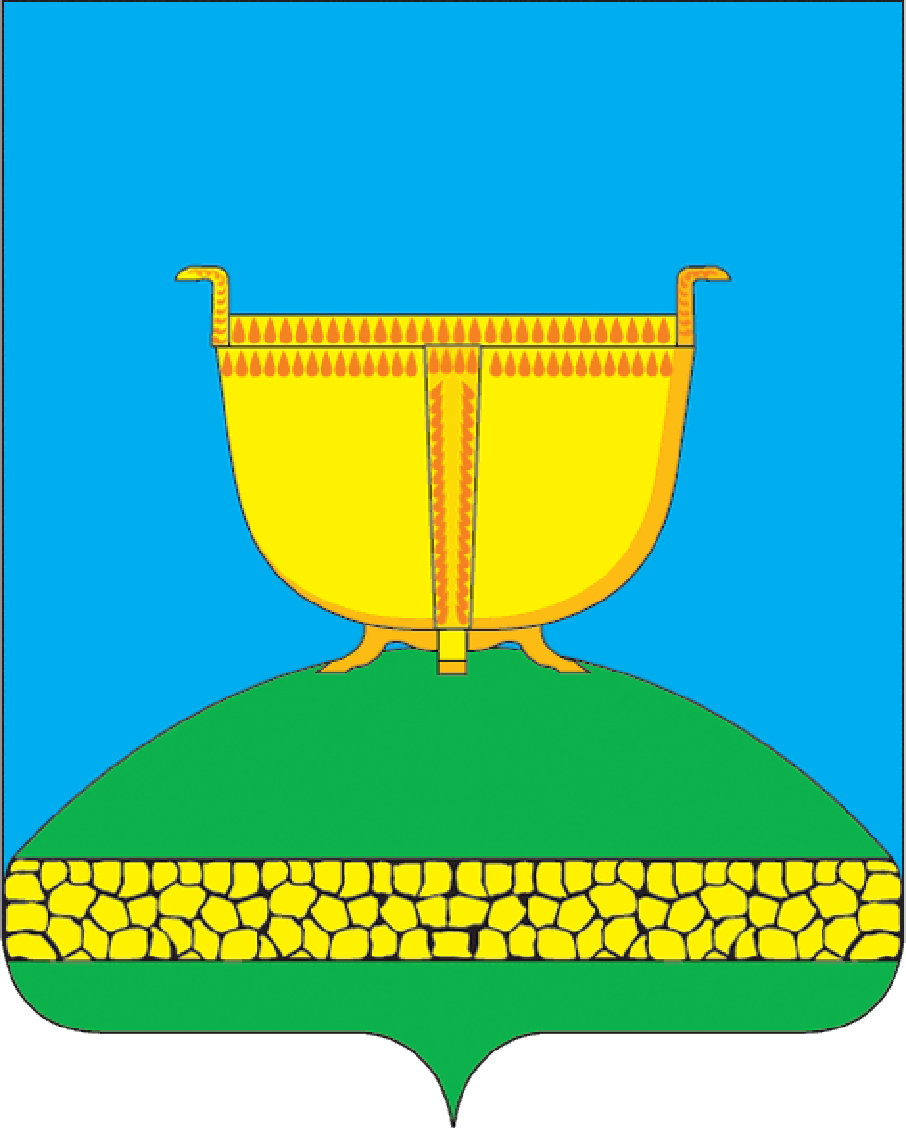 БИЕКТАУ МУНИЦИПАЛЬ РАЙОНЫ СОВЕТЫ422700, Биектау тимер юл станциясепоселогы Кооператив урамы, 5тел. 2-30-56, факс 2-30-56e-mail: biektau@tatar.ruРЕСПУБЛИКА ТАТАРСТАНСОВЕТ ВЫСОКОГОРСКОГОМУНИЦИПАЛЬНОГО РАЙОНА422700, пос.ж/д ст.Высокая Гораул. Кооперативная, 5тел. 2-30-56, факс 2-30-56 e-mail: biektau@tatar.ru